Gemeenteproject 		    		         #6  april‘Ga met God’						 	        Leef je geloof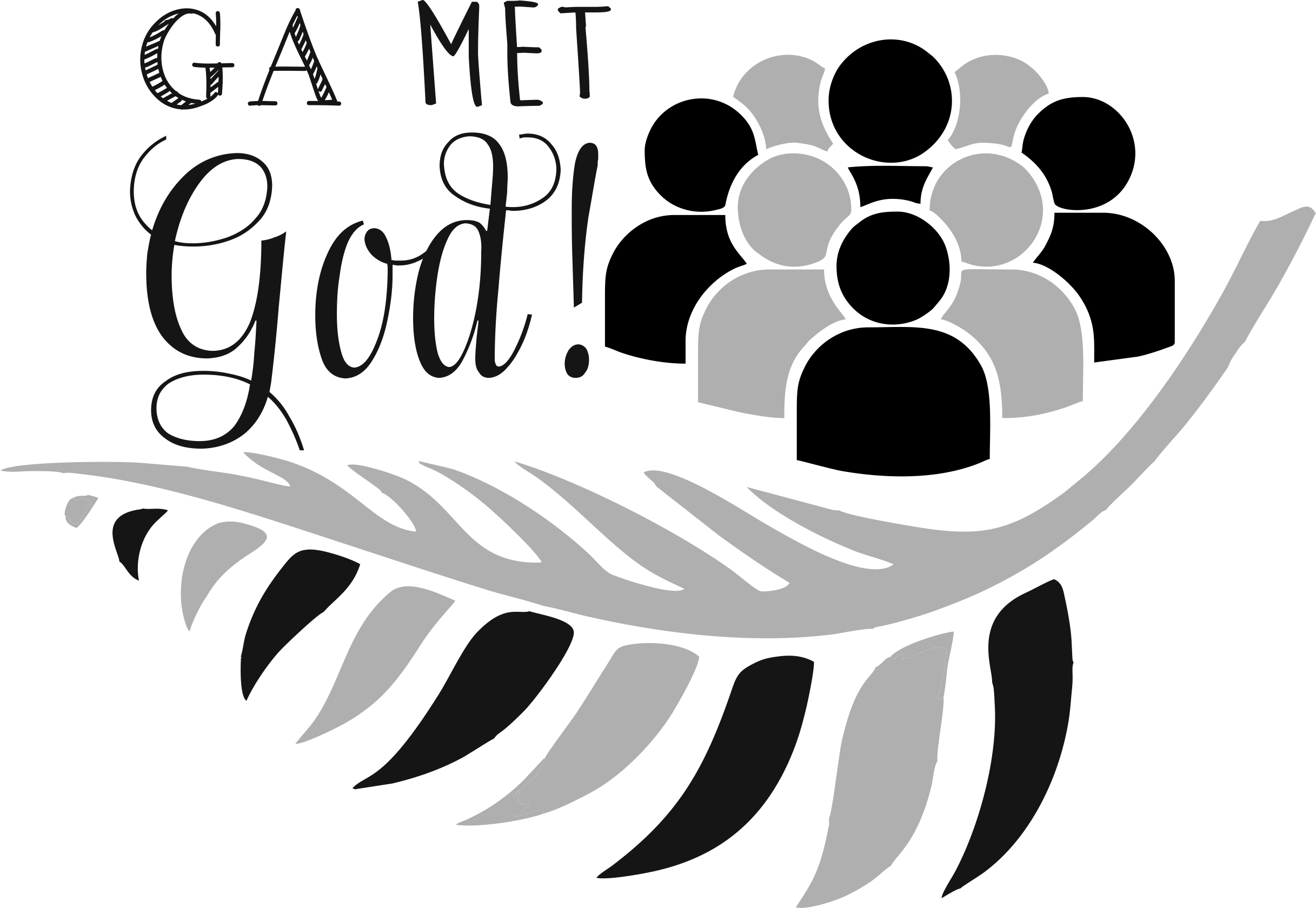 Gespreksvragen bij de preek over Hebreeën 11:8-16 (tekst: vers 13-14)Hoe belangrijk is (was) werk voor jou? Kun je aangeven waarom dat zo is?Hoe leg(de) jij de verbinding tussen jouw werk en je geloof?Op welke manier laat (liet) jij je christen zijn doorwerken op de werkvloer?Welke plek heeft (had) jouw werk in je gebeden? Bid je wel eens voor je collega’s / baas / werknemers / cliënten / klanten / leerlingen / …….. Wat doet dat met je / zou dat met je kunnen doen?Op welke manieren ervaar jij dat je een vreemdeling bent op aarde, iemand die onderweg is naar zijn/haar vaderland?Hoe kun je voorkomen dat je je te veel thuis gaat voelen in de wereld?Wat vind jij moeilijk / zwaar aan backpacker zijn?Wat is er nog niet aan de orde gekomen, waarvan jij vindt dat het wel belangrijk is bij dit onderwerp?